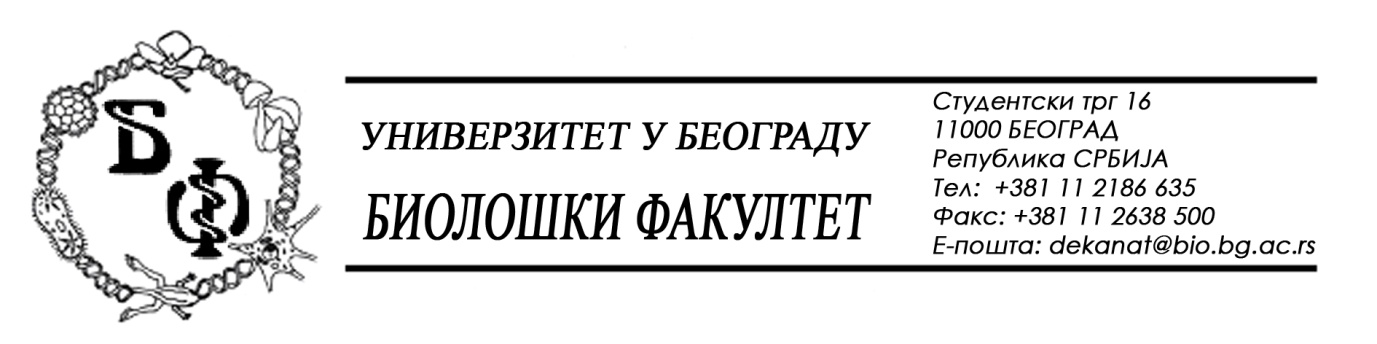 						19 / 213 – 25.11.2015.                                                                        ПРЕДМЕТ: Измена и допуна Конкурсне документације бр. 19 / 201 од 18.11.2015.Јавна набавка мале вредности – Д - 10 / 2015 – Канцеларијска и уградна опрема – канцеларијски намештај          Измена:Конкурсна документација бр. 19 / 201 од 18.11.2015. се мења тако што се:на страни 34 мења одредба у вези рока важења менице за озбиљност понуде  – Рок важења менице је 30 (тридесет) дана од дана отварања понуда и она сада гласи:Рок важења менице је 60 (шездесет) дана од дана отварања понуда. Допуна:На страни 83 се менично писмо – овлашћење за озбиљност понуде допуњује додавањем текста:Поверилац може захтевати исплату менице ако Дужник: повуче своју понуду после отварања понуде; одбије да закључи уговор након што његова понуда буде изабрана као најповољнија; не достави потписан уговор у року не дужем од 5 (пет) дана рачунајући од дана када му је достављен уговор на потписивање; након закључења говора не достави средство обезбеђења за добро извршење посла, на начин како је захтевано уговором, односно Конкурсном документацијом.  Све остале одредбе из Конкурсне документације остају непромењене.Сходно горе наведеном, ова измена и допуна, заједно са странама које садрже измену односно допуну, означеним са 34и и 83и, представља саставни део Конкурсне документације односно стране 34и и 83и замењују стране 34 и 83 у првобитној Конкурсној документацији. Укупан број страна остаје непромењен – 94.Декан Факултета                                                         Проф. Др Жељко Томановић-34и-Уз меницу мора бити достављена копија картона депонованих потписа који је издат од стране пословне банке коју Понуђач наводи у меничном овлашћењу – писму. Рок важења менице је 60 (шездесет) дана од дана отварања понуда.	Наручилац ће уновчити меницу дату уз понуду уколико: Понуђач након истека рока за подношење понуда повуче, опозове или измени своју понуду; Понуђач коме је додељен уговор не потпише благовремено уговор о јавној набавци; Понуђач коме је додељен уговор не поднесе средство финансијског обезбеђења за добро извршење посла у складу са захтевима из конкурсне документације.	Наручилац ће, одмах по закључењу уговора са изабраним Понуђачем, вратити менице Понуђачима са којима није закључен уговор. Уколико Понуђач не достави меницу његова понуда ће бити одбијена као неприхватљива.Уколико је набавка обликована по партијама, меницу треба доставити за сваку партију посебно.Средство финансијског обезбеђења за добро извршење посла:	Понуђач којем буде додељен уговор је дужан да приликом потписивања уговора, на име средства финансијског обезбеђења уговора, достави уредно потписану и регистровану сопствену бланко-меницу, без жираната у корист Наручиоца, са меничним овлашћењем за попуну у висини од 10% од уговорене вредности, без ПДВ-а, са роком важности који је 30 (тридесет) дана дужи од истека рока за коначно извршење посла, са клаузулом „без протеста“ и „по виђењу“ на име доброг извршења посла, као и картон депонованих потписа. -83и-	Овлашћујемо Универзитет у Београду – Биолошки факултет, Београд, Студентски трг бр. 16 као Повериоца, да у своју корист безусловно и неопозиво, «без протеста» и трошкова, вансудски, може извршити наплату са свих рачуна Дужника. 	Овим изричито и безусловно овлашћујемо банку код које имамо рачун да наплату-плаћање изврши на терет свих наших рачуна, а као и да поднети налог за наплату заведе у распоред чекања у случају да на рачуну уопште нема или нема довољно средстава или због поштовања приоритета у наплати са рачуна, утврђеног Законом о платном промету и прописима донетим на основу овог Закона. Дужник се одриче права на повлачење овог овлашћења, на опозив овог овлашћења, на стављање приговора на задужење и на сторнирање по овом основу за наплату. 	Меница је важећа и у случају да дође до промене лица овлашћеног за заступање и располагање средствима на текућем рачуну Дужника, статусних промена, оснивања нових правних субјеката од стране Дужника и других промена од значаја за правни промет. Поверилац може захтевати исплату менице ако Дужник: повуче своју понуду после отварања понуде; одбије да закључи уговор након што његова понуда буде изабрана као најповољнија; не достави потписан уговор у року не дужем од 5 (пет) дана рачунајући од дана када му је достављен уговор на потписивање; након закључења говора не достави средство обезбеђења за добро извршење посла, на начин како је захтевано уговором, односно Конкурсном документацијом.  	Меница је потписана од стране овлашћеног лица за заступање _____________________ (име и презиме)  чији се потпис налази у картону депонованих потписа код наведене банке. 	На меници је стављен печат и потпис издаваоца менице -трасанта.  